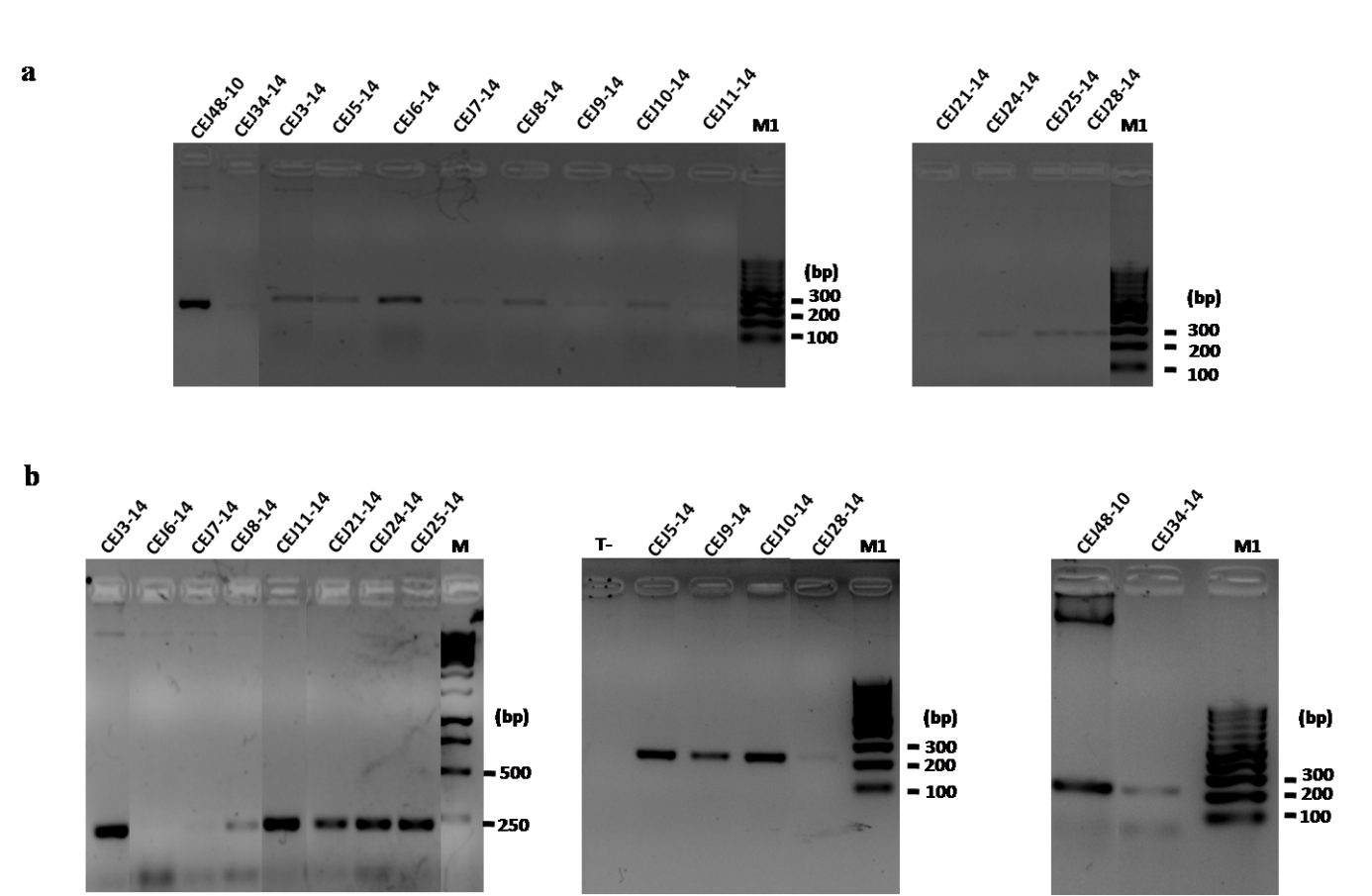 Figure S2: PCR amplification of PhaC (a) and PhaE (b) genes encoding for PHA synthase (classe III) of positive producing strains. Lane M1 represents molecular size marker (100 bp DNA ladder) and Lane M (1 Kb DNA ladder). 